Муниципальное бюджетное  общеобразовательное учреждениесредняя общеобразовательная школа №5 г. АлагираПРИКАЗОт 09 .01.2019 г.                                                                                       № 2 ОДОб утверждении локальных актов в новой редакции        В связи с переоформлением лицензии на осуществление образовательной деятельности, в целях приведения локальных актов муниципального бюджетного общеобразовательного учреждения средней общеобразовательной школы №5 г. Алагира (далее ОО)  в соответствие с законодательством Российской Федерации,  в целях регламентирования работы МБОУ СОШ № 5 г. Алагира, а также для обязательного исполнения участниками образовательного процессаПРИКАЗЫВАЮ:§ 1. Утвердить локальный акты в новой редакцииЛокальные акты, регламентирующие направления/вид деятельности Положение о филиале МБОУ СОШ №5 г. Алагира в с. БирагзангПоложение о структурном подразделении МБОУ СОШ № 5 г. Алагира детский сад «Академия детства»Локальные нормативные акты, регламентирующие образовательные отношенияПравила приема на программы начального общего, основного общего и среднего общего образования Правила приема на обучение по образовательным программам дошкольного образованияПоложение об общем собрании коллектива ОО Положение о Совете школы; Положение о педагогическом совете школы; Положение о Совете обучающихся ООПоложение о комиссии по урегулированию споров между участниками образовательных отношений и их исполнении Положение о родительском комитете ООПоложение о порядке учета мнения совета обучающихся, родителей (законных представителей) иных представительных органов при принятии локальных нормативных актов и выборе меры дисциплинарного взыскания в отношении обучающегося Порядок и основания перевода, отчисления воспитанников дошкольного ООПорядок и основания перевода, отчисления обучающихся ООПоложение о системе оплаты труда работников ОО Положение о комиссии по распределению стимулирующей части фонда оплаты труда.Локальные нормативные акты, регламентирующие открытость и доступность информации о деятельности образовательной организации Положение о порядке проведения самообследования   ООПоложение об официальном  сайте ООПоложение о публичном докладе ООПоложение о комиссии по вопросам регламентации доступа к сведениям и информации в сети ИнтернетПравила использования сети ИнтернетПоложение об информационной открытости ООПоложение об архиве Порядок ознакомления с документами, регламентирующими организацию и осуществление образовательной деятельности в ООПолитика обработки и защиты персональных данных ООПоложение об обработке персональных данных обучающихся и третьих лицПоложение об обработке персональных данных работников ООПоложение о  порядке  разработки, принятия и утверждения локальных нормативных актов по вопросам регулирования деятельности образовательной организацииЛокальные акты, регламентирующие организационные аспекты деятельности образовательного учрежденияПоложение об оказании платных образовательных услуг ООПорядок расходования средств, полученных от приносящей доход деятельности, и средств, полученных из иных источников формирования имущества ОО.Положение о закупках товаров, работ, услуг для собственных нужд бюджетной образовательной организацииПоложение о пропускном и внутриобъектовом режимах ООПорядок пользования объектами инфраструктуры ООПравила внутреннего распорядка воспитанников дошкольной ООПравила внутреннего распорядка обучающихся Положение о порядке оформления возникновения, приостановления и прекращения отношений между МБОУ СОШ №5 г. Алагира, обучающимися и (или) родителями (законными представителями) несовершеннолетних обучающихсяПоложение о режиме работы школыПоложение о школьной форме и внешнем виде обучающихся ООПорядок пользования объектами инфраструктуры ООПоложение о библиотеке ООПоложение о бракеражной комиссииПоложение об организации деятельности пришкольного лагеряПоложение о психолого-медико-педагогическом консилиумеЛокальные акты, регламентирующие особенности организации образовательного процессаПоложение о формах обучения Локальный акт, устанавливающий язык (языки) образования    Положение об учебной программеПоложение об инспекционно-контрольной деятельности ООПоложение о системе внутренней оценки качества образования  ООПоложение о проведении промежуточной аттестации обучающихся и осуществлении текущего контроля их успеваемостиПоложение о порядке и формах проведения государственной итоговой аттестации выпускников 9,11 классов Положение о внутришкольном контролеПоложение о порядке выставления итоговых оценокПравила использования средств мобильной связи (сотовые и спутниковые телефоны, смартфоны, планшеты и т. п.) в здании и на территории ООПоложение об организации индивидуального обучения на дому детей с ослабленным здоровьемПоложение о портфолио обучающегосяПоложение о портфолио воспитанникаПоложение о мерах социальной (материальной) поддержки обучающихсяЛокальные нормативные акты, регламентирующие права, обязанности и ответственность работников образовательной организацииДолжностная инструкция учителяПоложение о нормах профессиональной этики работников ООПоложение о методическом объединении учителей – предметников ООПоложение о школьном методическом объединении классных руководителейПоложение об аттестационной комиссии по проведению аттестации в целях подтверждения соответствия занимаемой должности и рассмотрению случаев назначения на должности педагогических работников, не имеющих специальной подготовки или стажа работы Положение об организации и проведении аттестации педагогических работников МБОУ СОШ № 5 г. Алагира, осуществляющих образовательную деятельность, на соответствие занимаемой должностиЛокальные нормативные акты, регламентирующие внеурочную деятельностьПоложение о службе школьной медиацииПоложение, о совете профилактики безнадзорности и правнонарушений среди обучающихся Положение о классном руководствеПоложение о внеурочной деятельности обучающихся ООПоложение об организации внеурочной деятельности  в условиях реализации  ФГОС НООПоложение о детских и молодежных объединенияхПоложение о внеурочной деятельности ОО в условиях реализации ФГОС ОООПоложение о работе с одарёнными детьмиПоложение о военно-патриотическом клубе «Юный друг пограничника»Порядок/Правила посещения мероприятий, не предусмотренных учебным планомЛокальные акты, регламентирующие особенности организации образовательного процесса СП МБОУ СОШ №5 г. Алагира  детский сад «Академия детства»Положение об образовательной программе Положение о календарном планировании воспитательно – образовательного процессаПоложение о педагогическом совете Положение об организации пропускного режима Положение о порядке приема, перевода и отчисления воспитанников Правила внутреннего распорядка обучающихся (воспитанников) Положение о режиме организованной образовательной деятельности (занятий) воспитанников Порядок ознакомления с документами, регламентирующими организацию и осуществление образовательной деятельности Положение о бракеражной комиссии Положение об организации детского питания Положение о взаимодействии с семьями воспитанников (в соответствии с ФГОС ДО) Положение о родительском собрании Положение о физкультурном зале Положение о логопункте Положение о комиссии по распределению стимулирующей части фонда оплаты труда.Положение о контрольной деятельности Положение о проектной деятельности 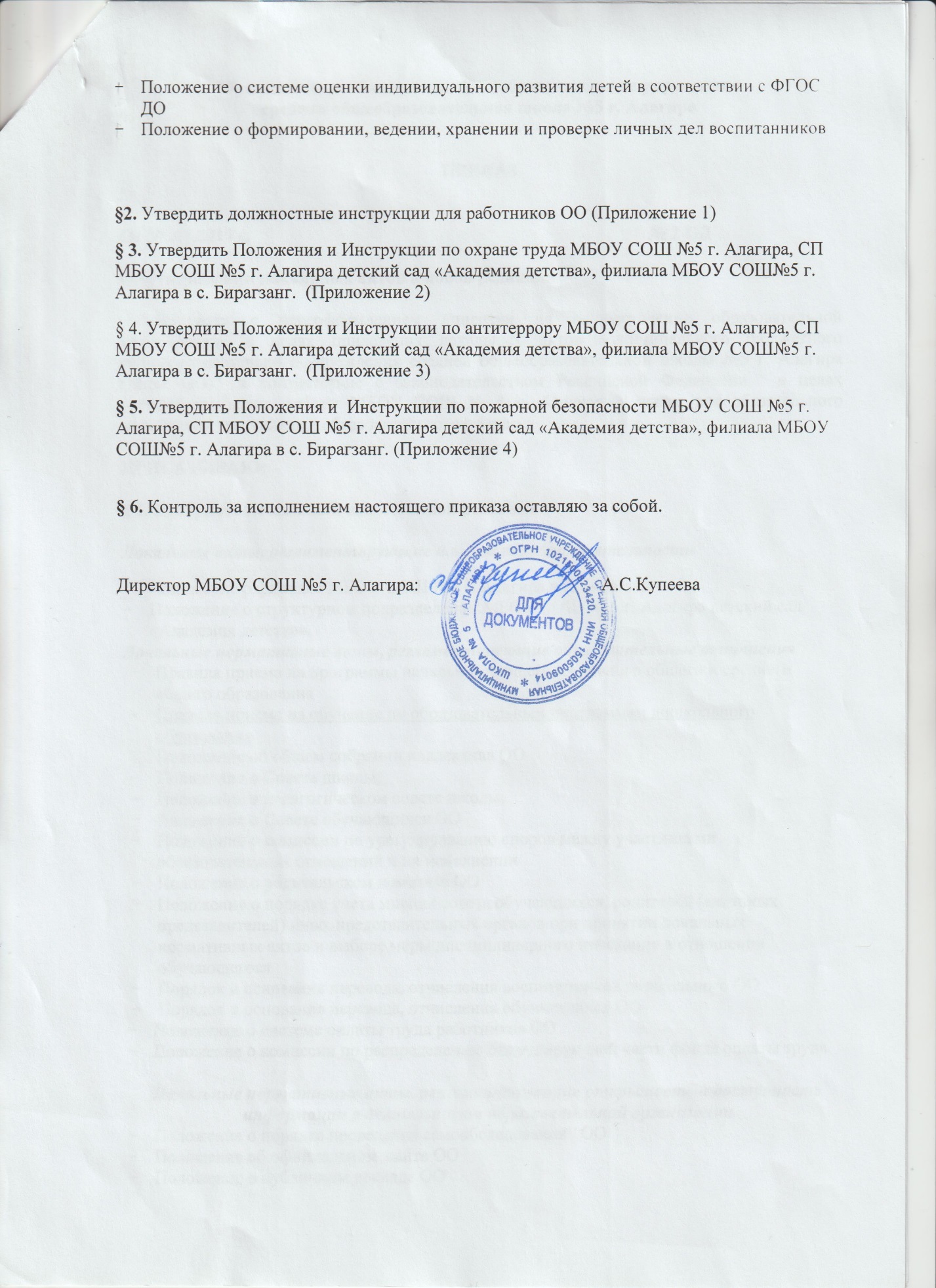 